Муниципальное казённое учреждение культуры«Тайтурский культурно-спортивный комплекс»Городского поселения Тайтурского муниципального образования.ОГРН 1123850048673 ИНН 3851998430 КПП 385101001665477, Иркутская обл., Усольский район, д. Кочерикова, ул Главная 13аТел.: 8(39543)94-4-42                                                                                         Приложение 2 к Положению о проведении районной информационной акции «Есть время задуматься», посвященной Международному дню памяти людей, умерших от СПИДаОтчет о проведении анонимного анкетирования среди населения по определению уровня информированности о ВИЧ-инфекциина территории МКУК Тайтурский  КСК(наименование муниципального образования)Количество респондентов 13Отметьте известные Вам пути передачи ВИЧ-инфекции?Как можно обнаружить ВИЧ - инфекцию у человека? (один ответ)Предшествует ли заболеванию скрытый период, когда внешних проявлений нет, а человек уже является вирусоносителем и может заражать других людей? (один ответ)Всегда ли ВИЧ - инфекция переходит в хроническое заболевание?(один ответ)Может ли ВИЧ - инфицированная женщина родить здорового ребенка? (один ответ)Как Вы считаете, есть ли лекарства, способные улучшить и продлить жизнь ВИЧ - инфицированному человеку? (один ответ)Располагаете  ли Вы  достоверными  сведениями  об  уровне распространенности ВИЧ-инфекции на территории Вашего проживания? (один ответ)Какие, по Вашему мнению, меры следует предпринять в случае опасности заражения ВИЧ -инфекцией? (выберите все варианты ответов, соответствующие Вашей точке зрения)Знаете ли Вы, куда в случае необходимости надо обратиться, чтобы сдать анализ на ВИЧ - инфекцию? (один ответ)Нуждаетесь ли вы в углубленной информации по ВИЧ-инфекции? (один ответ)да	нет	затрудняюсь ответитьЗначима ли для регулярность получения информации о ситуации и распространенностью ВИЧ-инфекции и методах борьбы с ней? (один вариант)13.Возраст: Пол:  Образование: 16. Занятость:Приложение 3к Положению о проведении районной информационной акции «Есть время задуматься», посвященной Международному дню памяти людей, умерших от СПИДаОтчето проведении на территории МКУК Тайтурский КСК(наименование муниципального образования)районной информационной акции «Есть время задуматься», посвященной Международному дню памяти людей, умерших от СПИДаОСП Клуб с.Холмушино Чечит Л.С.Курение (передача сигареты другому лицу)1Плавание в бассейне         0Использование для инъекций общих (не одноразовых или нестерильных) игл и шприцев12Через поцелуи0От матери к ребёнку (во время беременности, родов, через грудное молоко)         12При рукопожатии0Незащищённые половые контакты     13Использование нестерильного оборудования для пирсинга и татуировок12Укусы насекомых0Использование общих бритвенных или маникюрных принадлежностей10Затрудняюсь ответить0по внешнему видупри сдаче анализа крови на ВИЧзатрудняюсь ответить1130Да, такой период есть         нетзатрудняюсь ответить1201данетзатрудняюсь ответить913нет, ни при каких условиях      да, если регулярно принимает лекарства по предписанию врача         затрудняюсь ответить490данетзатрудняюсь ответить1111данетзатрудняюсь ответить742применить гигиенические процедуры      пройти незамедлительно обследованиепройти неоднократное обследованиеожидать проявление каких либо признаков        затрудняюсь ответить4131210данетзатрудняюсь ответить1030данетзатрудняюсь ответить490данетзатрудняюсь ответить103015-2021-4041 и старше481мужжен58высшеесредне-специальноесреднее364работа постоянная3работа временная1учащийся, студент7занят домашним хозяйством, нахожусь в декретном отпуске2временно не работаю, безработный0№Мероприятие с кратким описаниемДата проведенияКоличество участников1.В клубе села Холмушино 19.05.2019  была проведена Всероссийская акция «СТОП ВИЧ/СПИД», приуроченная к Всемирному дню памяти жертв СПИДа. В рамках которой были
проведены следующие 
мероприятия: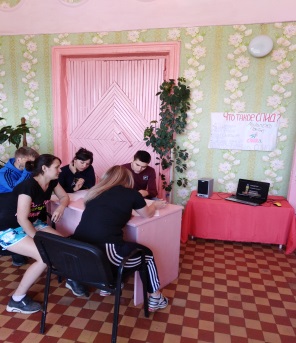 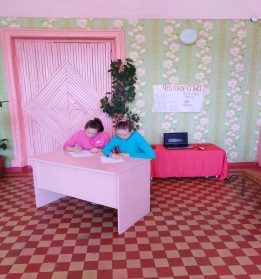 Анкетирование жителей «Что я знаю о СПИДе».19.05.2019г13 чел2.5оведены следующие оторой были Просмотр видеоматериала «О ВИЧ ДОЛЖЕН ЗНАТЬ КАЖДЫЙ» 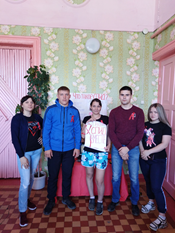 19.05.2019г10 чел3Жителям и участникам акции были розданы буклеты. 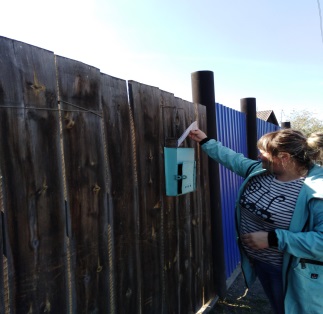 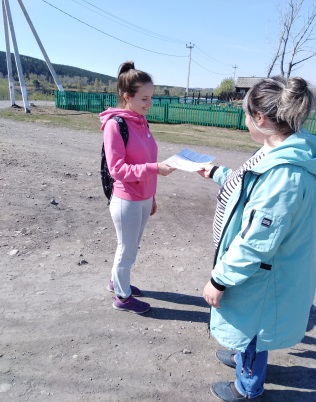 19.05.2019г15 чел